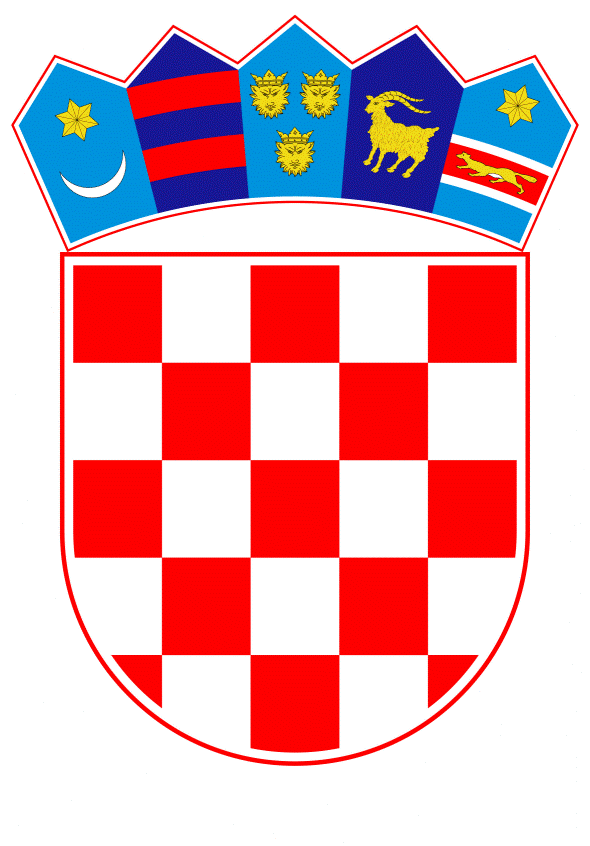 VLADA REPUBLIKE HRVATSKEZagreb, 13. siječnja 2022.______________________________________________________________________________________________________________________________________________________________________________________________________________________________PRIJEDLOG		Na temelju članka 31. stavka 3. Zakona o Vladi Republike Hrvatske („Narodne novine“, br. 150/11., 119/14., 93/16. i 116/18.) i članka 11. stavka 3. Zakona o suradnji Hrvatskoga sabora i Vlade Republike Hrvatske u europskim poslovima („Narodne novine“, broj 81/13.), Vlada Republike Hrvatske je na sjednici održanoj _______  donijelaZ A K L J U Č A K		Prihvaća se Izvješće predsjednika Vlade Republike Hrvatske o sudjelovanju na sastancima Europskoga vijeća u 2021. godini, u tekstu koji je prilog ovoga Zaključka i čini njegov sastavni dio.		 Izvješće će se, sukladno članku 11. stavku 1. Zakona o suradnji Hrvatskoga sabora i Vlade Republike Hrvatske u Europskim poslovima („Narodne novine“, broj 81/31.) dostaviti Hrvatskome saboru.KLASA: 	URBROJ: 	Zagreb, 								    PREDSJEDNIK							          mr. sc. Andrej PlenkovićOBRAZLOŽENJENa temelju članka 11. stavka 3. Zakona o suradnji Hrvatskoga sabora i Vlade Republike Hrvatske u europskim poslovima („Narodne novine“, broj 81/13.), predsjednik Vlade Republike Hrvatske podnosi pisano Izvješće o održanim sastancima Europskoga vijeća.U 2021. održano je osam formalnih i neformalnih sastanaka Europskog vijeća, i to: video-sastanak Europskog vijeća održan 25 i 26. veljače 2021., video-sastanak Europskog vijeća, održan 25. i 26. ožujka 2021., neformalni sastanak čelnika država ili vlada Europske unije o socijalnim pitanjima održan 8. svibnja 2021., izvanredni sastanak Europskog vijeća održan 24. i 25. svibnja 2021., sastanak Europskog vijeća održan 24. i 25. lipnja 2021., sastanak na vrhu Europske unije i zapadnog Balkana održan 6. listopada 2021., sastanak Europskog vijeća održan 21. i 22. listopada 2021. i sastanak Europskog vijeća održan 16. prosinca 2021.Na dnevnom redu sastanaka su razmatrane teme koje se odnose na najvažnije izazove s kojima se suočava Europska unija: borba protiv pandemije bolesti COVID-19 i koordinacija mjera odgovora država članica i institucija EU, ekonomski oporavak, migracije, kibernetička sigurnost, klimatske promjene, jedinstveno tržište, industrijska politika, zelene politike i digitalne tehnologije, gospodarstvo, socijalna pitanja, zdravstvo, sigurnost i obrana, te vanjski odnosi (Turska, Rusija, Libija, Bjelarus, Bliski istok i dr.).Predlagatelj:Predsjednik Vlade Republike HrvatskePredmet:Izvješće predsjednika Vlade Republike Hrvatske o sudjelovanju na sastancima Europskoga vijeća u 2021. godini